Smlouva o dílo č.019/2024/01kterou, podle ustanovení zákona č. 89/2012 Sb., občanský zákoník, ve znění pozdějších předpisů, uzavřely níže uvedeného dne, měsíce a roku tyto smluvní strany:Muzeum středního Pootaví StrakoniceČlánek 1.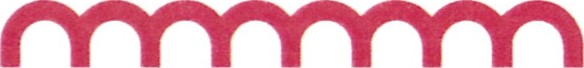 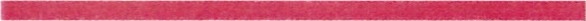 Předmět smlouvy1.1 Předmětem smlouvy je provedení díla: výroba a pokládka doškové krytiny stodoly bez č.p., parc.č. st.63, k.ú.Hoslovice, součásti národní kulturní památky Vodní mlýn v Hoslovicích. V ceně díla je zahrnuto i sundání stávající doškové krytiny (likvidaci si zadavatel zajistí na vlastní náklady), přesun hmot pro doškovou krytinu, skládání, nakládání a výměnu došek. Rozsah plochy střechy je 300 m2.Dále se jedná o výměnu části dřevěných prken- jedná se konkrétně o nesámovaná modřínová prkna na ukončení hřebene střechy o rozloze 80 x 1,2m= 96 m2 a výměnu dřevěného šindele stávající střechy o rozloze 40 x m: 20 m2.Zhotovitel se zavazuje provést dílo v souladu se Závazným stanoviskem odboru kultury a památkové péče KÚ Jihočeského kraje a s tím související specifikací uvedenou ve Výzvě k podání nabídky ze dne 26.01.2024.Článek 2Práva a povinnosti smluvních stranObjednatel je oprávněn kdykoliv v průběhu provádění díla kontrolovat, zda je dílo prováděno v souladu s touto Smlouvou a zjistí-li, že zhotovitel provádí dílo v rozporu se svými povinnostmi, je oprávněn žádat po zhotoviteli okamžité odstranění vad.Objednatel se zavazuje poskytovat Zhotoviteli součinnost k provedení díla.Zhotovitel postupuje při provádění díla samostatně.Zhotovitel je povinen dodržet při provádění díla všechny právní předpisy, týkající se předmětné činnosti.Pojištění ZhotoviteleZhotovitel je povinen být pojištěn proti škodám způsobeným jeho činností včetně možných škod pracovníků Zhotovitele, a to až do výše ceny díla. Doklady o pojištění je povinen na požádání předložit Objednateli.Zhotovitel je povinen mít platnou pojistnou smlouvu, jejímž předmětem je pojištění odpovědnosti za škodu způsobenou Zhotovitelem třetím osobám. Doklad o pojištění je povinen na požádání předložit Objednateli. Zhotovitel je povinen tuto pojistnou smlouvu udržovat v platnosti a účinnosti, případně ji nahradit novou smlouvou tak, aby bylo zajištěno pojištění po celý čas plnění tétoSmlouvy. Porušení této povinnosti je podstatným porušením této Smlouvy.Náklady na pojištění nese Zhotovitel a má je zahrnuty ve sjednané ceně díla.Článek 3.Doba plnění3.1	Zhotovitel se zavazuje k provedení díla dle této smlouvy :Termín zahájení prací: 30. 9. 2024, pokud se smluvní strany nedohodnou jinak. Termín zahájení je možné změnit zejména z technologických důvodů spočívajících v pěstování materiálu pro výrobu došek, kdy není předem možné přesně určit termín sklizně materiálu z pole, a tedy zahájení výroby došek.Termín dokončení: do 2 měsíců ode dne zahájení prací.V případě, že vlivem špatných meteorologických podmínek nebude možné obilí na došky sklidit (poničení obilí- vichřice, deště apod.), je možné plnění díla této smlouvy a zahájení prací přesunout do následujícího roku. O přesunutí plnění bude sepsán protokol podepsaný oběma smluvními stranami.Článek 4.Místo předání a provedení plnění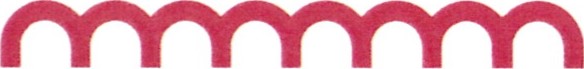 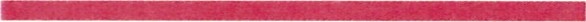 4.1 Místem předání plnění předmětu díla této smlouvy je areál Vodního mlýna Hoslovice - uvedené v článku 1.Článek 5. Cena díla5.1 Cena za plnění předmětu díla dle této smlouvy je sjednána na základě podané cenové nabídky zhotovitele ve výši :	Cena díla celkem bez DPH	742.000,-Kč	Samostatně DPH	155.820,-KčCena díla celkem včetně DPH   897.820,-Kč5.2 Tato cena je nejvýše přípustná a lze ji překročit jen za podmínek stanovených v této smlouvě. Zhotovitel prohlašuje, že cena zahrnuje veškeré náklady na provedení díla podle požadavku objednatele a sjednaná cena je úplná.5.3 Součástí sjednané ceny jsou veškeré práce a dodávky, místní, správní a jiné poplatky nezbytné pro řádné a úplné zhotovení díla ve sjednaném rozsahu. Součástí sjednané ceny jsou veškeré práce a dodávky, poplatky, náklady zhotovitele nutné pro vybudování, provoz a demontáž zařízení staveniště a jiné náklady nezbytné pro řádné a úplné provedení díla.5.4 Změna sjednané ceny je možná pouze, pokud se při provádění díla vyskytnou skutečnosti, které nebyly v době sjednání smlouvy známy, zhotovitel je nemohl předvídat a tyto skutečnosti mají prokazatelný vliv na sjednanou cenu. Zadání takových změn a prací bude probíhat v souladu se ZZVZ.Článek 6.Platební podmínky6.1.	Cena díla bude uhrazena po předání díla na základě předávacího protokolu.6.2. Podkladem pro platbu objednatele je daňový doklad — faktura, kterou je zhotovitel oprávněn vystavit nejpozději do 14 dnů ode dne, kdy bylo dílo dle této smlouvy převzato objednatelem.6.3. Splatnost faktury se sjednává lhůtou 14 dnů od doručení objednateli. Za den doručení faktury se pokládá den uvedený na otisku doručovacího razítka podatelny objednatele.6.4.	Daňový doklad — faktura musí obsahovat veškeré náležitosti daňového dokladu podle platných předpisů.6.5. Objednatel je oprávněn před uplynutím lhůty splatnosti vrátit zhotoviteli fakturu, která neobsahuje požadované náležitosti, nebo obsahuje nesprávné údaje. Oprávněným vrácením faktury přestává běžet lhůta její splatnosti. Zhotovitel vystaví novou fakturu se správnými údaji a dnem doručení objednateli začíná běžet nová 14-denní lhůta splatnosti.6.6.	Objednatel neposkytuje zálohy na dílo.6.7. Platbu dle této smlouvy bude objednatel hradit bezhotovostním převodem na účet zhotovitele uvedený v záhlaví této smlouvy, pokud na příslušné faktuře nebude uvedeno jinak.Článek 7.Záruka za vady a odpovědnost za škodu7.1. Zhotovitel odpovídá za vady, jež má dílo v době jeho předání a dále odpovídá za vady díla zjištěné v záruční době.7.2. Záruční doba na dílo je sjednána v délce 48 (slovy: čtyřicet osm) měsíců. Počátek běhu záruční doby je stanoven na den následující po dni předání a převzetí díla. Záruční doba neběží po dobu, po kterou Objednatel nemohl dílo nebo jeho součást užívat z důvodu výskytu vad, za které odpovídá Zhotovitel. Záruka se nevztahuje na poškození způsobené škůdci, příp. živelnými pohromami.7.3. Smluvní strany si sjednávají, že pro ty součástí díla, které byly v důsledku oprávněné reklamace Objednatele Zhotovitelem opraveny, a to tak, že byly nahrazeny novými částmi, běží záruční doba opětovně od počátku ode dne dokončení a předání příslušného předmětu reklamační opravy Objednateli.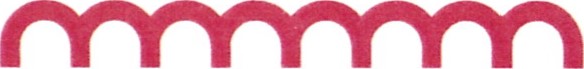 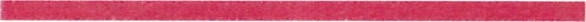 7.4. Objednatel je povinen písemně uplatit odpovědnost za vady díla reklamovat vady u Zhotovitele bezodkladně po jejich zjištění. Oznámení (reklamaci) odešle na adresu sídla Zhotovitele. V reklamaci musí být vady popsány nebo musí být uvedeno, jak se projevují. O způsobu sjednání nápravy rozhodne Zhotovitel po dohodě s Objednatelem.7.5. Reklamaci lze uplatnit nejpozději do posledního dne záruční doby, přičemž i reklamace odeslaná Objednatelem v poslední den záruční doby se považuje za včas uplatněnou.7.6. Zhotovitel je povinen nastoupit neprodleně k odstranění reklamované vady, nejpozději však do 10 (slovy: deseti) dnů po obdržení písemné reklamace, a to i v případě, že reklamaci neuznává. Náklady na odstranění reklamované vady nese Zhotovitel i ve sporných případech až do rozhodnutí soudu.7.7. Lhůtu pro odstranění reklamovaných vad sjednají obě smluvní strany podle povahy a rozsahu reklamované vady. Nedojde-li mezi oběma smluvními stranami k dohodě o termínu odstranění reklamované vady, platí, že reklamovaná vada musí být odstraněna nejpozději do 20 (slovy: dvaceti) dnů ode dne uplatnění, resp. doručení písemné reklamace Objednatelem.Článek 8.Sankce a úroky z prodlení8.1. Bude-li Objednatel v prodlení s úhradou faktury proti sjednanému termínu, je Zhotovitel oprávněn účtovat Objednateli úrok z prodlení ve výši 0,05 % za každý započatý den prodlení, a Objednatel se zavazuje takto požadovanou smluvní pokutu zaplatit.8.2. Úroky z prodlení jsou splatné na účet Zhotovitele do 14 dnů od doručení písemné výzvy Zhotovitele k zaplacení úroků, která obsahuje Zhotovitelem vyúčtované úroky včetně způsobu jejich výpočtu.8.3. Bude-li Zhotovitel v prodlení se zahájením poskytování plnění dle této smlouvy, nebo bude-li Zhotovitel v prodlení s ukončením poskytování plnění dle této smlouvy, má Objednatel vůči Zhotoviteli právo na zaplacení smluvní pokuty ve výši 0,05 % z ceny za poskytnutí plnění Zhotovitele dle této smlouvy, a to za každý započatý den prodlení, a Zhotovitel se zavazuje takto požadovanou smluvní pokutu zaplatit.8.4. Nesplní-li Zhotovitel včas svůj závazek dle této smlouvy řádně odstranit Objednatelem uplatněné vady, je Objednatel oprávněn požadovat na Zhotoviteli zaplacení smluvní pokuty ve výši 0,05 % z ceny za poskytnutí plnění Zhotovitele dle této smlouvy, za každý započatý den prodlení, a to až do doby, kdy Objednatel pověří odstraněním reklamovaných vad jinou odborně způsobilou právnickou nebo fyzickou osobu, a Zhotovitel je povinen takto požadovanou smluvní pokutu Objednateli zaplatit.8.5. Zaplacením smluvních pokut dle tohoto článku není dotčeno právo Objednatele na náhradu škody vzniklé mu v příčinné souvislosti s jednáním, nejednáním či opomenutím Zhotovitele, s nímž je spojena smluvní pokuta dle této smlouvy.8.6. Smluvní pokuty jsou splatné na účet objednatele do 14 dnů od doručení písemné výzvy Objednatele k zaplacení příslušné smluvní pokuty Zhotoviteli. Bude-li Zhotovitel v prodlení s úhradou smluvních pokut vyúčtovaných Objednatelem, je Objednatel oprávněn požadovat na Zhotoviteli zaplacení úroku z prodlení v zákonné výši.8.7. Jestliže dojde prokazatelně k prodlení s provedenou platbou faktury z důvodů na straně banky, není Objednatel po tuto dobu v prodlení se zaplacením v ní uvedené částky.8.8. Zaplacením smluvních pokut dle tohoto článku není dotčeno právo Objednatele na náhradu škody vzniklé mu v příčinné souvislosti s porušením povinností Zhotovitele, k níž se váže smluvní pokuta dle této smlouvy.Článek 9.Ukončení smluvního vztahu9.1. Tuto smlouvu lze ukončit buď dohodou smluvních stran, nebo odstoupením od smlouvy kterékoliv ze smluvních stran.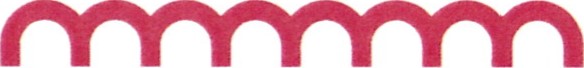 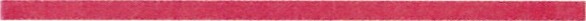 9.2.	Dohoda o ukončení smluvního vztahu musí být písemná, jinak je neplatná.9.3. Objednatel nebo Zhotovitel mají právo od smlouvy odstoupit v případě podstatného porušení smlouvy druhou smluvní stranou, pokud je konkrétní porušení povinnosti příslušnou smluvní stranou jako podstatné sjednané v této smlouvě nebo v případě splnění zákonných podmínek podstatného porušení smlouvy stanovených zákonem č. 89/2012 Sb., občanský zákoník, ve znění pozdějších předpisů.9.4. Objednatel má právo odstoupit od smlouvy v případě, že dodavatel nezajistí dostatečné množství kvalitního materiálu na výrobu došků v důsledku nepříznivých klimatických podmínek.9.5. Smluvní strany se dohodly, že za podstatné porušení smlouvy ze strany Zhotovitele, pokud není v této smlouvě uvedeno jinak, považují zejména:plnění předmětu této smlouvy v rozporu s touto smlouvou;prodlení Zhotovitele s plněním jeho závazku dle této smlouvy řádně a včas odstranit řádně Objednatelem uplatněné vady delší než 30 dnů ode dne jejich uplatnění Objednatelem u Zhotovitele;prodlení Zhotovitele s poskytováním plnění dle této smlouvy oproti době plnění dle této smlouvy;9.6. Odstoupení od smlouvy musí mít písemnou formu a je účinné dnem následujícím po dni jeho doručení druhé smluvní straně.9.7. Rozhodne-li se některá ze smluvních stran odstoupit, je povinna svoje odstoupení písemně oznámit druhé smluvní straně s uvedením termínu, ke kterému od smlouvy odstupuje. V odstoupení musí být dále uveden důvod, pro který strana od smlouvy odstupuje, včetně popisu skutečností, ve kterých je tento důvod spatřován.9.8. V případě ukončení smluvního vztahu dohodou, odstoupením některé ze smluvních stran od této smlouvy, jsou povinnosti obou stran následující:Zhotovitel provede soupis všech jím vykonaných činností a úkonů ke splnění jeho závazků dle této smlouvy do doby ukončení smlouvy, oceněných stejným způsobem dle této smlouvy (dále jen „Soupis”);Zhotovitel vyzve Objednatele k protokolárnímu předání a převzetí všech plnění dle Soupisu;  Objednatel není povinen Soupis převzít, pokud obsahuje nesprávné údaje;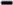 Zhotovitel provede vyúčtování plnění dle Soupisu a vystaví závěrečnou fakturu.9.9. Na Zhotovitelem předané a Objednatelem převzaté plnění dle Soupisu se přiměřeně i po ukončení této smlouvy vztahují ujednání o záruce z této smlouvy včetně odpovědnosti za vady, slevy, smluvní pokuty a náhrady škody za vadné plnění.Článek 10.Vyšší moc10.1 Smluvní strany jsou zproštěny odpovědnosti za částečné nebo úplné neplnění smluvních závazků, jestliže k němu došlo v důsledku vyšší moci. Za vyšší moc se pro účel smlouvy považují okolnosti, které vznikly po uzavření smlouvy v důsledku stranami nepředvídatelných a neodvratitelných událostí mimořádné povahy, jež mají bezprostřední vliv na provedení díla.10.2 V případě, že nastane vyšší moc, prodlužuje se lhůta ke splnění smluvních povinností o dobu, během níž vyšší moc trvá. Jestliže v důsledku vyšší moci dojde k prodlení s termínem provedení díla o více než 60 dnů, dohodnou se smluvní strany, v případě zániku smluvních stran subjekty, na které přejdou práva a povinnosti smluvních stran, na dalším postupu provedení díla změnou smlouvy nebo ukončení její platnosti.10.3 V případě, že některá smluvní strana není schopna plnit své závazky ze smlouvy v důsledku vyšší moci, je povinna neprodleně a písemně o této skutečnosti vyrozumět druhou smluvní stranu. Obdobně poté, co účinky vyšší moci pominou, je smluvní strana, jež byla vyšší mocí dotčena, povinna neprodleně a písemně vyrozumět druhou smluvní stranu o této skutečnosti.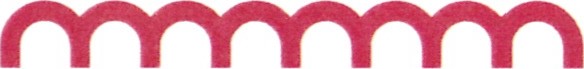 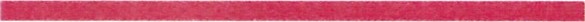 Článek 11.Ostatní ujednání11.1. Práva a povinnosti smluvních stran výslovně touto smlouvou neupravené se řídí příslušnými ustanoveními zákona č. 89/2012 Sb., občanský zákoník, ve znění pozdějších předpisů.11.2. Smlouva je vyhotovena ve dvou vyhotoveních, z nichž každý má platnost originálu, objednatel i zhotovitel obdrží po jednou originálu.11.3. Smlouvu je možno měnit pouze na základě dohody smluvních stran formou písemných číslovaných dodatků podepsaných oběma smluvními stranami.11.4. Tato smlouva nabývá platnosti ke dni jeho podpisu oběma smluvními stranami a účinnosti dnem uveřejnění smlouvy prostřednictvím registru smluv dle zákona č.340/2015 Sb.(S 6).11.5. Smluvní strany níže svým podpisem stvrzují, že si smlouvu před jejím podpisem přečetly, s jejím obsahem souhlasí, a tato je sepsána podle jejich pravé a skutečné vůle, srozumitelně a určitě, nikoli v tísni za nápadně nevýhodných podmínek.11.6. Muzeum středního Pootaví , jako správce osobních údajů, informuje subjekt údajů dle Nařízení Evropského parlamentu a Rady EU 2016/679 (GDPR), že veškeré osobní údaje o něm, budou zpracovány pouze za účelem splnění této smlouvy, za účelem splnění právních povinností, které se vztahují na správce a za účelem ochrany oprávněných zájmů správce, a to pouze po dobu, která je pro tyto účely nezbytná. Podrobné informace o ochraně osobních údajů jsou k dispozici na webových stránkách. Subjekt údajů podpisem smlouvy potvrzuje, že mu výše uvedené informace byly řádně poskytnuty a bere je na vědomí.	za objednatele	za zhotovitele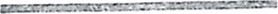 Muzcv.n středn:Yo PootavíStrakonice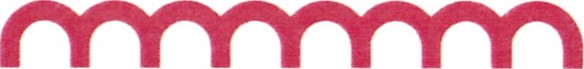 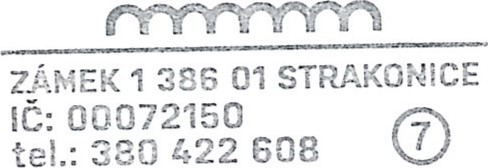 '*ďww.rĺłuzeum-st.czZastoupené:ředitelkouSídlo :Zámek 1, 386 01 Strakonice 00072150DIČ:Neplátci DPHBankovní spojení: (dále jen „Objednatel”) aK Strakonice, č. účtu 930291/01002.Vlastimil StřítežskýZastoupený:Sídlo:Široký důl 101, 572 0105531802DIČ:CZ8904233822Bankovní spojení: (dále jen „Zhotovitel”)193887348/0600